§3870.  Assessments1.   Assessments may from time to time be levied upon subscribers of a domestic reciprocal insurer liable therefor under the terms of their policies by the attorney upon approval in advance by the subscribers' advisory committee and the superintendent; or by the superintendent in liquidation of the insurer.[PL 1973, c. 585, §12 (AMD).]2.   Each subscriber's share of a deficiency for which an assessment is made, but not exceeding in any event the subscriber's aggregate contingent liability as computed in accordance with section 3872, must be computed by applying to the premium earned on the subscriber's policy or policies during the period to be covered by the assessment, the ratio of the total deficiency to the total premiums earned during such period upon all policies subject to the assessment.[RR 2021, c. 1, Pt. B, §317 (COR).]3.   In computing the earned premiums for the purposes of this section, the gross premium received by the insurer for the policy shall be used as a base, deducting therefrom solely charges not recurring upon the renewal or extension of the policy.[PL 1969, c. 132, §1 (NEW).]4.   A subscriber may not have an offset against any assessment for which the subscriber is liable, on account of any claim for unearned premium or losses payable.[RR 2021, c. 1, Pt. B, §318 (COR).]SECTION HISTORYPL 1969, c. 132, §1 (NEW). PL 1973, c. 585, §12 (AMD). RR 2021, c. 1, Pt. B, §§317, 318 (COR). The State of Maine claims a copyright in its codified statutes. If you intend to republish this material, we require that you include the following disclaimer in your publication:All copyrights and other rights to statutory text are reserved by the State of Maine. The text included in this publication reflects changes made through the First Regular and First Special Session of the 131st Maine Legislature and is current through November 1. 2023
                    . The text is subject to change without notice. It is a version that has not been officially certified by the Secretary of State. Refer to the Maine Revised Statutes Annotated and supplements for certified text.
                The Office of the Revisor of Statutes also requests that you send us one copy of any statutory publication you may produce. Our goal is not to restrict publishing activity, but to keep track of who is publishing what, to identify any needless duplication and to preserve the State's copyright rights.PLEASE NOTE: The Revisor's Office cannot perform research for or provide legal advice or interpretation of Maine law to the public. If you need legal assistance, please contact a qualified attorney.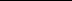 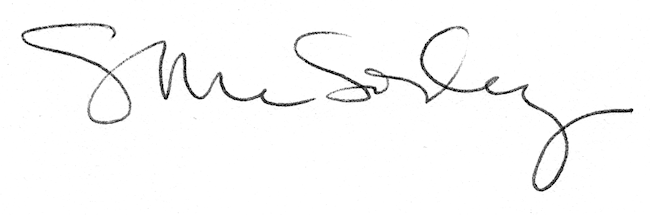 